COMUNICAT DE PRESĂ– Controale tematicela unitățile sanitare cu paturi din județul Neamț –Anual, ISU Neamț execută controale la toate unitățile sanitare cu paturi din județul Neamț, de regulă în lunile ianuarie - februarie. În perioada 19.01 – 29.01.2021, cadrele Inspecției de Prevenire a desfășurat activități de îndrumare și control la unitățile spitalicești din județul Neamț. În această perioadă Inspecția de Prevenire a executat șase controale la spitalele din județul Neamț, astfel:Spitalul de Urgență Județean Piatra Neamț Spitalul Municipal de Urgență RomanSpitalul Orășenesc BicazSpitalul Orășenesc Târgu NeamțSpitalul de Pneumoftiziologie BisericaniSpitalul de Psihiatrie Sf. Nicolae RomanÎn cadrul acestor controale au fost constatate un număr de 72 de nereguli, 6 dintre acestea fiind soluționate pe timpul controlului, iar 41 fiind sancționate cu 37 avertismente și 4 amenzi în cuantum de 62.500 lei. Cea mai importantă neregulă a vizat funcționarea fără deținerea autorizației de securitate la incendiu a următoarelor obiective:Spitalul de Urgență Județean Piatra Neamț – clădire secția pediatrie și secțiile ortopedie și radiologie: parter și etajul 3 din Spitalul nou;Spitalul Municipal de Urgență Roman – corpul nou și secția paliative amplasată la parterul clădirii ambulatoriului de specialitate;Spitalul de Pneumoftiziologie Bisericani – Corp D parțial.Aceste obiective se află în diferite stadii ale procedurii de autorizare, pentru obținerea autorizației fiind necesare în unele cazuri o serie de documente în timp ce în alte cazuri se impune realizarea unor instalații. Dintre obiectivele menționate anterior a fost aplicată o amendă în cuantum de 50.000 de lei doar la Secția Pediatrie de la Spitalul de Urgență Județean Piatra Neamț deoarece la această clădire nu sunt realizate instalațiile cu rol în securitatea la incendiu.Celelalte amenzi au fost aplicate astfel:o amendă în cuantum de 5000 de lei pentru neverificarea periodică a  instalațiilor electrice interioare la Spitalul de Urgență Județean Piatra Neamț;o amendă în cuantum de 5000 de lei pentru instalațiile cu rol în securitatea la incendiu (hidranți interiori) care nu sunt în stare de funcționare la parametri necesari/proiectați la Spitalul de Urgență Județean Piatra Neamț;o amendă în cuantum de 2500 de lei pentru instalațiile cu rol în securitatea la incendiu (hidranți interiori) care nu sunt menținute în stare de funcționare la parametri necesari/proiectați (lipsa accesoriilor) la Spitalul Orășenesc Târgu Neamț. Principalele nereguli constatate în urma controalelor au fost identificate ca fiind următoarele:o parte din căile de evacuare nu sunt echipate cu indicatoare standardizate și iluminat de securitate pentru evacuare astfel încât traseele de evacuare să fie recunoscute cu ușurință noaptea de către persoanele care le utilizează în caz de incendiu; (Spitalul de Urgență Județean Piatra Neamț, Spitalul de Pneumoftiziologie Bisericani)instalațiile cu rol în securitatea la incendiu (hidranți interiori, detectare/semnalizare, evacuare fum și gaze fierbinți rezultate în urma procesului de ardere, iluminat de siguranță), nu sunt în stare de funcționare la parametri necesari/proiectați; (Spitalul de Urgență Județean Piatra Neamț, Spitalul de Psihiatrie Sf. Nicolae Roman, Spitalul Orășenesc Bicaz, Spitalul de Pneumoftiziologie Bisericani, Spitalul de Pneumoftiziologie Bisericani, Spitalul Orășenesc Târgu Neamț)nu a fost realizată echiparea cu instalații de detectare/semnalizare a incendiilor, la construcțiile de sănătate care adăpostesc peste 100 de persoane și având paturi de spitalizare staționare, având în vedere și evaluarea riscului de incendiu prin care a fost stabilită obligativitatea echipării cu aceste instalații pentru a se atinge pragul de acceptabilitate a nivelului riscului de incendiu; (Spitalul de Urgență Județean Piatra Neamț, Spitalul Municipal de Urgență Roman)încăperile în care se impune o supraveghere a persoanelor pe timpul nopții, nu sunt echipate cu iluminat de securitate pentru veghe;( Spitalul de Urgență Județean Piatra Neamț)instalațiile electrice nu sunt verificate periodic de firme specializate, unele circuitele electrice sunt suprasolicitate din cauza numărului mare de consumatori, iar o parte din tablourile electrice sunt uzate fizic și moral, siguranțele electrice utilizate fiind în mare parte nestandardizate, decalibrate sau supradimensionate; (Spitalul de Urgență Județean Piatra Neamț, Spitalul Municipal de Urgență Roman, Spitalul Orășenesc Bicaz, Spitalul de Pneumoftiziologie Bisericani, Spitalul Orășenesc Târgu Neamț)s-a redus gabaritul căilor de evacuare prin încuierea unor uși, blocarea/îngustarea cu mobilier, amenajarea unor spații - magazii/spații de depozitare, vestiare ori prin realizarea unor paravane din PVC cu uși (glisante) cu deschidere ce nu este pe balamale sau pivoți; (Spitalul de Urgență Județean Piatra Neamț, Spitalul Municipal de Urgență Roman, Spitalul Orășenesc Târgu Neamț)nu există sisteme de alarmare acustică eficiente, pentru evacuarea pacienților și a personalului spitalului, pentru fiecare construcție /secție/nivel; (Spitalul de Urgență Județean Piatra Neamț)nu au fost constituite Servicii Private pentru Situații de Urgență, conform prevederilor O.M.A.I. nr. 75/2019 pentru aprobarea Criteriilor de performanță privind constituirea, încadrarea și dotarea serviciilor voluntare și a serviciilor private pentru situații de urgență; (Spitalul Municipal de Urgență Roman, Spitalul de Pneumoftiziologie Bisericani)	La încheierea controalelor de prevenire, aspectele negative identificate au fost analizate cu persoanele din conducerea unităților sanitare. Pe timpul desfășurării acestor controale s-au instruit 270 de persoane din cadrul Spitalului Județean de Urgență din Piatra Neamț cu privire la modul de acțiune în cazul producerii unor situații de urgență, respectiv prima intervenție și modul de evacuare a persoanelor. Tot cu această ocazie s-au desfășurat activități de informare preventivă la care au participat 1107 persoane, prezentându-se astfel modul de comportare în cazul producerii unor situații de urgență în cadrul campaniilor: F.O.C. - Flăcările Omoară Copii - RISC - Renunță! Improvizațiile sunt Catastrofale! RISC - Siguranța nu e un joc de noroc! Fiipregatit.roCompartimentul Informare şi Relaţii PubliceInspectoratul pentru Situații de Urgență„PETRODAVA”al Județului Neamț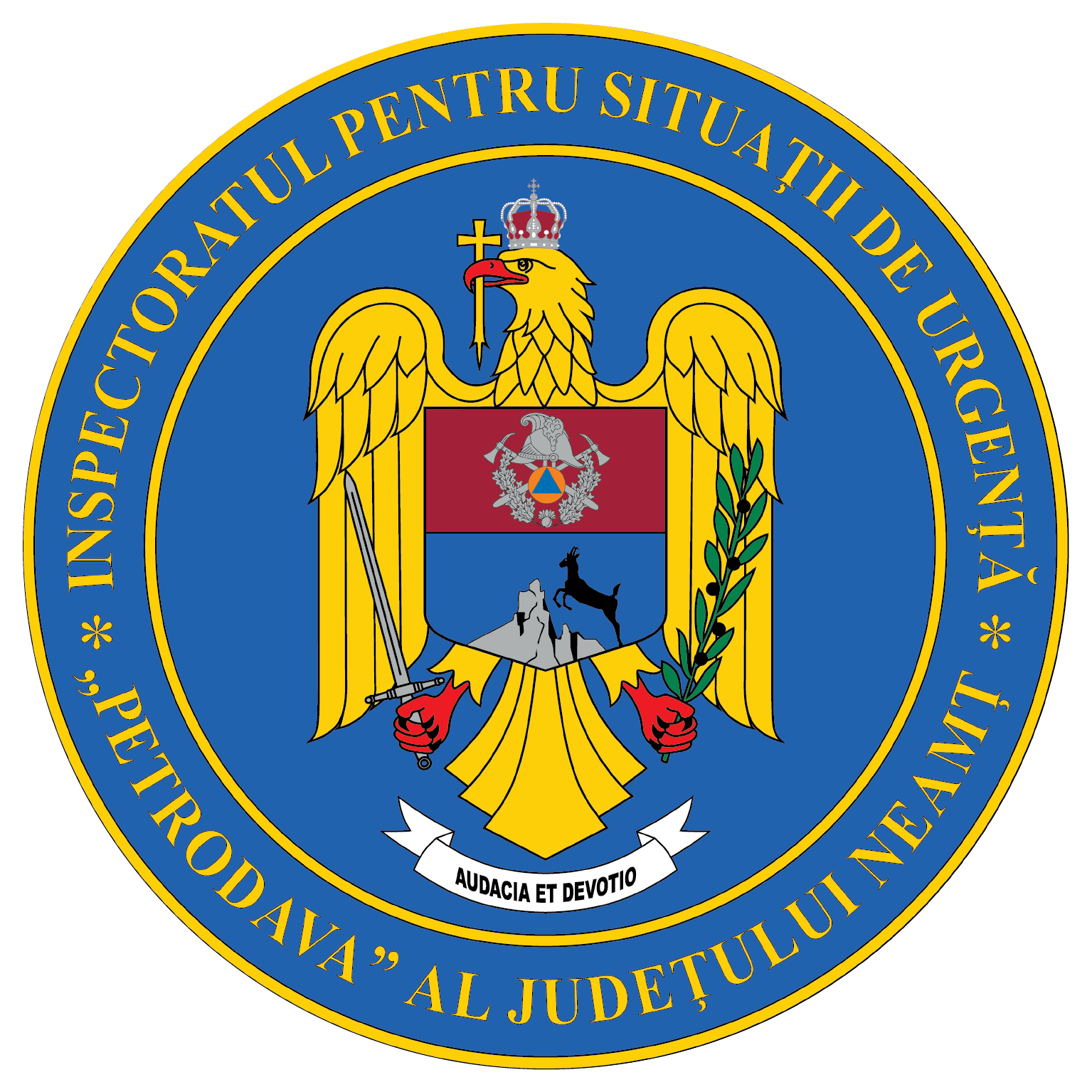 Contact: 0742025144, 0233/216.815, fax: 0233/211.666Email: relatii.publice@ijsunt.ro